REPUBLIKA HRVATSKA 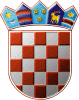 ZAGREBAČKA ŽUPANIJA                OPĆINA DUBRAVICA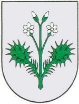                 Općinski načelnikKLASA: 230-01/23-01/12URBROJ: 238-40-01-24-5Dubravica, 09. siječanj 2024. godine	Na temelju članka 31. stavka 4. Zakona o kulturnim vijećima i financiranju javnih potreba u kulturi („Narodne novine“ broj 83/22), članka 13. Pravilnika o financiranju udruga iz proračuna Općine Dubravica („Službeni glasnik Općine Dubravica“ br. 4/15) i članka 38. Statuta Općine Dubravica („Službeni glasnik Općine Dubravica“ br. 01/2021) općinski načelnik Općine Dubravica donosiODLUKUo obrascu Izvješća o provođenju programa i projekata koje provode udrugeČlanak 1.	Ovom Odlukom o obrascu Izvješća o provođenju programa i projekata pobliže se uređuje obrazac Izvješća o provođenju programa i projekata za koje je Općina Dubravica odobrila financijska sredstva ugovorom o financiranju udrugama temeljem provedenog Javnog poziva/natječaja za dodjelu jednokratnih financijskih potpora udrugama.	Obrazac iz stavka 1. ovoga članka sastavni je dio ove Odluke i sastoji se od:obrazac opisnog izvještaja provedbe programa ili projektaobrazac financijskog izvještaja provedbe programa ili projekta	Uz opisna izvješća dostavljaju se popratni materijali kao što su isječci iz novina, videozapisi, fotografije i dr.	U financijskom izvješću navode se cjelokupni troškovi programa, projekta ili inicijative, neovisno o tome iz kojeg su izvora financirani. 	Obvezno se dostavljaju i dokazi o nastanku troška podmirenog iz sredstava Općine Dubravica (preslike faktura, ugovora o djelu ili ugovora o autorskom honoraru s obračunima istih) te dokazi o plaćanju istih (preslika naloga o prijenosu ili izvoda sa žiro računa).	Rok za podnošenje obrasca iz ovog članka je najkasnije do 31. siječnja tekuće godine za prošlu godinu.Članak 2.	Korisnik financijskih sredstava dužan je Općini Dubravica dostaviti sve potrebne podatke o provođenju programa i projekata na Obrascu iz članka 1. ovoga Pravilnika koji je dostupan na mrežnim stranicama Općine Dubravica www.dubravica.hr .	Općina Dubravica dužna je nadzirati namjensko trošenje sredstava odobrenih ugovorom o financiranju za vrijeme provođenja i/ili nakon završetka programa i projekta udruga.Općina Dubravica će u suradnji s korisnikom financiranja, s ciljem poštovanja načela transparentnosti trošenja proračunskog novca i mjerenja vrijednosti povrata za uložena sredstva, pratiti provedbu financiranih programa ili projekata udruga, sukladno Zakonu o kulturnim vijećima i financiranju javnih potreba u kulturi, Zakonu o udrugama, Zakonu o fiskalnoj odgovornosti, Zakonu o financijskom poslovanju i računovodstvu neprofitnih organizacija, Uredbi o kriterijima, mjerilima i postupcima financiranja i ugovaranja programa i projekata od interesa za opće dobro koje provode udruge, Pravilniku o financiranju udruga iz proračuna Općine Dubravica i drugim pozitivnim propisima.Kroz postupke praćenja će se razvijati partnerski odnos između davatelja financijskih sredstava i udruge kao provoditelja projektnih i programskih aktivnosti, a na temelju praćenja i vrednovanja rezultata pojedinačnih programa i projekta, u cilju utvrđivanja učinkovitosti ulaganja i razine promjena koje su se u lokalnoj zajednici odnosno u društvu dogodile zahvaljujući provedbi potpore, Općina Dubravica će vrednovati rezultate i učinke cjelokupnog javnog natječaja ili javnog poziva i planirati buduće aktivnosti u pojedinom prioritetnom području financiranja.Praćenje će se vršiti na dva načina: odobravanjem opisnih i financijskih izvješća korisnika sredstava iz članka 1. ove Odluke te kontrolom "na licu mjesta" od strane službenika Jedinstvenog upravnog odjela, u dogovoru s korisnikom sredstava.Članak 3.Općina Dubravica će od korisnika financijskih sredstava u pisanom obliku zatražiti povrat sredstava za provedbu odobrenog programa ili projekta u slučaju kada utvrdi da korisnik financiranja:-    nije realizirao program ili projekt utvrđen proračunom i ugovorom;-    nije utrošio sva odobrena sredstva;-    sredstva nije koristio namjenski;-    iz neopravdanih razloga nije podnio izvješće/obrazac iz članka 1. ove Odluke u propisanom roku.	Ako Općina Dubravica utvrdi da korisnik financijskih sredstava nije ispunio ugovorne obveze, osim prava na povrat više uplaćenih sredstava u Proračun Općine Dubravica, uskratit će mu pravo na financijsku potporu u naredne dvije godine. Članak 4.Ova Odluka stupa na snagu danom donošenja, a objavit će se u „Službenom glasniku Općine Dubravica“.							NAČELNIK OPĆINE DUBRAVICA									Marin Štritof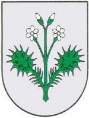 REPUBLIKA HRVATSKA 										OPĆINA DUBRAVICAZAGREBAČKA ŽUPANIJAJavni poziv za podnošenje prijava za dodjelu jednokratnih financijskih potpora udrugama za ___. godinuOpisni izvještaj projekta/aktivnostiRok za dostavu: 31.01.____.Molimo da obrazac popunite korištenjem računala						MPOBRAZAC PREGLEDAO (popunjava službenik Jedinstvenog upravnog odjela Općine Dubravica):___________________________(ime i prezime, potpis, pečat)Potpis voditelja/voditeljice akcije				Potpis osobe ovlaštene za zastupanje_________________________					_________________________U __________________, __.__.20__.Prilozi izvještaja: R-1 računi!!!OBRAZAC PREGLEDAO (popunjava službenik Jedinstvenog upravnog odjela Općine Dubravica):___________________________(ime i prezime, potpis, pečat)I.OPĆI PODACI O KORISNIKU PROGRAMA/AKTIVNOSTIOPĆI PODACI O KORISNIKU PROGRAMA/AKTIVNOSTIOPĆI PODACI O KORISNIKU PROGRAMA/AKTIVNOSTIOPĆI PODACI O KORISNIKU PROGRAMA/AKTIVNOSTIOPĆI PODACI O KORISNIKU PROGRAMA/AKTIVNOSTIOPĆI PODACI O KORISNIKU PROGRAMA/AKTIVNOSTIOPĆI PODACI O KORISNIKU PROGRAMA/AKTIVNOSTIOPĆI PODACI O KORISNIKU PROGRAMA/AKTIVNOSTIOSNOVNI PODACI O ORGANIZACIJI – KORISNIKUOSNOVNI PODACI O ORGANIZACIJI – KORISNIKUOSNOVNI PODACI O ORGANIZACIJI – KORISNIKUOSNOVNI PODACI O ORGANIZACIJI – KORISNIKUOSNOVNI PODACI O ORGANIZACIJI – KORISNIKUOSNOVNI PODACI O ORGANIZACIJI – KORISNIKUOSNOVNI PODACI O ORGANIZACIJI – KORISNIKUOSNOVNI PODACI O ORGANIZACIJI – KORISNIKU1.Naziv organizacijeNaziv organizacije2.Adresa (ulica i broj)Adresa (ulica i broj)3.Poštanski broj i sjedištePoštanski broj i sjedište4.Ime i prezime  osobe ovlaštene za zastupanje i dužnost koju obavlja (npr. predsjednik/-ca)Ime i prezime  osobe ovlaštene za zastupanje i dužnost koju obavlja (npr. predsjednik/-ca)5.TelefonTelefon6.6.MobitelMobitel7.  Adresa e-pošteAdresa e-pošteII. PODACI O PROGRAMIMA/AKTIVNOSTIMAII. PODACI O PROGRAMIMA/AKTIVNOSTIMAII. PODACI O PROGRAMIMA/AKTIVNOSTIMAII. PODACI O PROGRAMIMA/AKTIVNOSTIMAII. PODACI O PROGRAMIMA/AKTIVNOSTIMAII. PODACI O PROGRAMIMA/AKTIVNOSTIMAII. PODACI O PROGRAMIMA/AKTIVNOSTIMAII. PODACI O PROGRAMIMA/AKTIVNOSTIMA8.Naziv programa/aktivnosti kojega ste provodiliNaziv programa/aktivnosti kojega ste provodiliNaziv programa/aktivnosti kojega ste provodiliNaziv programa/aktivnosti kojega ste provodiliNaziv programa/aktivnosti kojega ste provodiliNaziv programa/aktivnosti kojega ste provodiliNaziv programa/aktivnosti kojega ste provodiliNaziv programa/aktivnosti kojega ste provodili9.Ukupan odobren iznos bespovratnih sredstava:Ukupan odobren iznos bespovratnih sredstava:Ukupan odobren iznos bespovratnih sredstava:Ukupan odobren iznos bespovratnih sredstava:                                   -EUR                                   -EUR                                   -EUR                                   -EUR10.Ukupan utrošen iznos bespovratnih sredstava do roka izvještavanja:Ukupan utrošen iznos bespovratnih sredstava do roka izvještavanja:Ukupan utrošen iznos bespovratnih sredstava do roka izvještavanja:Ukupan utrošen iznos bespovratnih sredstava do roka izvještavanja:                                   -EUR                                   -EUR                                   -EUR                                   -EURDa.Ne.Ne.11.Opišite rezultate koje ste postigli u provođenju vašeg programa/aktivnosti.Opišite rezultate koje ste postigli u provođenju vašeg programa/aktivnosti.Opišite rezultate koje ste postigli u provođenju vašeg programa/aktivnosti.Opišite rezultate koje ste postigli u provođenju vašeg programa/aktivnosti.Opišite rezultate koje ste postigli u provođenju vašeg programa/aktivnosti.Opišite rezultate koje ste postigli u provođenju vašeg programa/aktivnosti.Opišite rezultate koje ste postigli u provođenju vašeg programa/aktivnosti.Opišite rezultate koje ste postigli u provođenju vašeg programa/aktivnosti.12.Objasnite na koji način i kojim sadržajima ste doprinijeli lokalnoj zajednici.Objasnite na koji način i kojim sadržajima ste doprinijeli lokalnoj zajednici.Objasnite na koji način i kojim sadržajima ste doprinijeli lokalnoj zajednici.Objasnite na koji način i kojim sadržajima ste doprinijeli lokalnoj zajednici.Objasnite na koji način i kojim sadržajima ste doprinijeli lokalnoj zajednici.Objasnite na koji način i kojim sadržajima ste doprinijeli lokalnoj zajednici.Objasnite na koji način i kojim sadržajima ste doprinijeli lokalnoj zajednici.Objasnite na koji način i kojim sadržajima ste doprinijeli lokalnoj zajednici.13.Kako su korisnici obuhvaćeni programom (skupine na koju aktivnosti izravno utječu) obuhvaćene programom, njihov broj i struktura (npr. po dobi, spolu i sl.)? Kako su korisnici obuhvaćeni programom (skupine na koju aktivnosti izravno utječu) obuhvaćene programom, njihov broj i struktura (npr. po dobi, spolu i sl.)? Kako su korisnici obuhvaćeni programom (skupine na koju aktivnosti izravno utječu) obuhvaćene programom, njihov broj i struktura (npr. po dobi, spolu i sl.)? Kako su korisnici obuhvaćeni programom (skupine na koju aktivnosti izravno utječu) obuhvaćene programom, njihov broj i struktura (npr. po dobi, spolu i sl.)? Kako su korisnici obuhvaćeni programom (skupine na koju aktivnosti izravno utječu) obuhvaćene programom, njihov broj i struktura (npr. po dobi, spolu i sl.)? Kako su korisnici obuhvaćeni programom (skupine na koju aktivnosti izravno utječu) obuhvaćene programom, njihov broj i struktura (npr. po dobi, spolu i sl.)? Kako su korisnici obuhvaćeni programom (skupine na koju aktivnosti izravno utječu) obuhvaćene programom, njihov broj i struktura (npr. po dobi, spolu i sl.)? Kako su korisnici obuhvaćeni programom (skupine na koju aktivnosti izravno utječu) obuhvaćene programom, njihov broj i struktura (npr. po dobi, spolu i sl.)? III.VREDNOVANJE REZULTATA VREDNOVANJE REZULTATA VREDNOVANJE REZULTATA VREDNOVANJE REZULTATA VREDNOVANJE REZULTATA VREDNOVANJE REZULTATA VREDNOVANJE REZULTATA VREDNOVANJE REZULTATA 14. Opišite praćenje i vrednovanje postignuća rezultata programa/aktivnosti i njegov utjecaj na lokalnu zajednicu, suradnju s medijima i drugim dionicimaOpišite praćenje i vrednovanje postignuća rezultata programa/aktivnosti i njegov utjecaj na lokalnu zajednicu, suradnju s medijima i drugim dionicimaOpišite praćenje i vrednovanje postignuća rezultata programa/aktivnosti i njegov utjecaj na lokalnu zajednicu, suradnju s medijima i drugim dionicimaOpišite praćenje i vrednovanje postignuća rezultata programa/aktivnosti i njegov utjecaj na lokalnu zajednicu, suradnju s medijima i drugim dionicimaOpišite praćenje i vrednovanje postignuća rezultata programa/aktivnosti i njegov utjecaj na lokalnu zajednicu, suradnju s medijima i drugim dionicimaOpišite praćenje i vrednovanje postignuća rezultata programa/aktivnosti i njegov utjecaj na lokalnu zajednicu, suradnju s medijima i drugim dionicimaOpišite praćenje i vrednovanje postignuća rezultata programa/aktivnosti i njegov utjecaj na lokalnu zajednicu, suradnju s medijima i drugim dionicimaOpišite praćenje i vrednovanje postignuća rezultata programa/aktivnosti i njegov utjecaj na lokalnu zajednicu, suradnju s medijima i drugim dionicimaIV.PRILOZI IZVJEŠTAJUPRILOZI IZVJEŠTAJUPRILOZI IZVJEŠTAJUPRILOZI IZVJEŠTAJUPRILOZI IZVJEŠTAJUPRILOZI IZVJEŠTAJUPRILOZI IZVJEŠTAJUPRILOZI IZVJEŠTAJU15.Popis priloga ( zapisnici sa skupštine, fotografije, članci, tekstovi)Popis priloga ( zapisnici sa skupštine, fotografije, članci, tekstovi)Popis priloga ( zapisnici sa skupštine, fotografije, članci, tekstovi)Popis priloga ( zapisnici sa skupštine, fotografije, članci, tekstovi)Popis priloga ( zapisnici sa skupštine, fotografije, članci, tekstovi)Popis priloga ( zapisnici sa skupštine, fotografije, članci, tekstovi)Popis priloga ( zapisnici sa skupštine, fotografije, članci, tekstovi)Popis priloga ( zapisnici sa skupštine, fotografije, članci, tekstovi)Ime i prezime voditelja/voditeljice programa (u organizaciji – prijavitelju)Ime i prezime osobe ovlaštene za zastupanje (u organizaciji – prijavitelju)PotpisPotpis U,20__.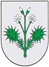 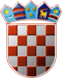 Naziv natječaja: Javni poziv za dodjelu jednokratnih financijskih potpora udrugama iz sredstava Proračuna Općine Dubravica za _____. godinuNaziv natječaja: Javni poziv za dodjelu jednokratnih financijskih potpora udrugama iz sredstava Proračuna Općine Dubravica za _____. godinuNaziv natječaja: Javni poziv za dodjelu jednokratnih financijskih potpora udrugama iz sredstava Proračuna Općine Dubravica za _____. godinuNaziv natječaja: Javni poziv za dodjelu jednokratnih financijskih potpora udrugama iz sredstava Proračuna Općine Dubravica za _____. godinuNaziv organizacije:Naziv aktivnosti:OBRAZAC FINANCIJSKOG IZVJEŠĆAOBRAZAC FINANCIJSKOG IZVJEŠĆAOBRAZAC FINANCIJSKOG IZVJEŠĆAOBRAZAC FINANCIJSKOG IZVJEŠĆAMolimo da obrazac popunite korištenjem računalaMolimo da obrazac popunite korištenjem računalaMolimo da obrazac popunite korištenjem računalaMolimo da obrazac popunite korištenjem računalaOpis troškovaOdobrena sredstvaUtrošena sredstva (po pojedinim stavkama)Razlika odobreno/utrošenoI.  TROŠKOVI ZA PROVEBU AKTIVNOSTI (specificirati troškove)       I.  TROŠKOVI ZA PROVEBU AKTIVNOSTI (specificirati troškove)       I.  TROŠKOVI ZA PROVEBU AKTIVNOSTI (specificirati troškove)       I.  TROŠKOVI ZA PROVEBU AKTIVNOSTI (specificirati troškove)        Naziv  Iznos  Iznos  Ukupno:                                    EUR                            EUR                                  EUR 